<Commission>{LIBE}Committee on Civil Liberties, Justice and Home Affairs</Commission>LIBE(2023)0318_1MINUTESMeeting of 18 March 2024, 14.30-18.15and 19 March 2024, 9.30-13.30 and 14.30 to 17.45 BRUSSELSThe meeting opened at 14.39 on Monday, 18 March 2024, with Andrzej Halicki (LIBE Vice-Chair) presiding.1.	Adoption of agenda	LIBE_OJ(2023)1025_1The draft agenda was adopted with the following changes:-	Item 7. The Use of Spyware in the European Union was cancelled.-	Item 9. The implementation of the horizontal enabling conditions related to the Charter of fundamental rights in Home Affairs national programmes (AMIF, BMVI and ISF) took place on 19 March 2024 instead of 18 March.-	Item 10. Activities of the Democracy, Rule of Law and Fundamental Rights Monitoring Group took place on 19 March 2024.-	Item 11. Amending Regulation (EU) 2016/399 on a Union Code on the rules governing the movement of persons across borders took place on 19 March 2024 instead of 18 March.•	LIBE Voting session took place on Tuesday 19 March 2024, at 9.30 – 10.00, instead of 12.00-12.302.	Chair's announcements2.1.	InterpretationInterpretation was provided in the following languages: German, English, French, Italian, Dutch, Danish, Greek, Spanish, Portuguese, Finnish, Swedish, Czech, Estonian, Lithuanian, Hungarian, Maltese, Polish, Slovak, Slovenian, Romanian, Bulgarian and Croatian.2.2.	Endorsement of Coordinators’ recommendations pursuant to Rule 214:The committee endorsed the outcome of the written procedures of 5, 8 and 11 March 2024.Nomination of Rapporteurs: The Committee endorsed the nomination of Jeroen LENAERS (EPP) as the Rapporteur for the LIBE Report on the proposal for a Directive on combating the sexual abuse and sexual exploitation of children and child sexual abuse material and replacing Council Framework Decision 2004/68/JHA (recast), 2024/0035 (COD).2.3	Delegated and Implementing Acts2.3.1	Delegated ActsOn 15 March 2024 the Commission sent to the Parliament the following delegated act:•	Commission Delegated Regulation amending Regulation (EC) No 810/2009 as regards the amount of the visa fees was adopted by the European Commission. (Visa Code).An internal deadline to object was set on 29 March 2024 cob. Members were informed via the LIBE DIA Newsletter of 15 March 2024.On 15 March 2024 the Commission sent to the Parliament the following delegated act:•	Commission Delegated Regulation amending amending Delegated Regulation (EU) 2016/1675 as regards adding Kenya and Namibia to the table in point I of the Annex and deleting Barbados, Gibraltar, Panama, Uganda and the United Arab Emirates from that table was adopted by the European Commission. (Money Laundering and Terrorist Financing Directive and Regulation).A jointly ECON-LIBE internal deadline to object was set on 26 March 2024 cob. Members were informed via the LIBE DIA Newsletter of 15 March 2024.On 28 February 2024 the Commission sent to the Parliament the following delegated act:•	Commission Delegated Regulation amending Regulation (EC) No 273/2004 of the European Parliament and of the Council and Council Regulation (EC) No 111/2005 as regards the inclusion of the drug precursor Isopropylidene (2-(3,4-methylenedioxyphenyl)acetyl)malonate (IMDPAM) and other substances in the list of scheduled substances (Drug percursors Regualtion)).An internal deadline to object was set on 15 March 2024 cob. Members were informed via the LIBE DIA Newsletter of 1 March 2024.2.3.2	Implementing ActsOn 13 March 2024 the Commission sent to the Parliament the following draft implementing acts:•	Draft Commission implementing decision amending Decision C(2010) 1620 final as regards the replacement of the Handbook for the processing of visa applications and the modification of issued visas (Visa Code Handbook I) (and its annex). (Basic Act: VISA Code).•	Draft Commission implementing decision on establishing adapted rules on the issuing of multiple-entry visas to applicants in Ghana for short stay visas. (Basic Act: VISA Code).•	Draft Commission implementing decision amending Implementing Decision C(2019) 3271 as regards the list of supporting documents to be submitted by applicants in Canada for short stay visas (and its annex). (Basic Act: VISA Code).•	Draft Commission implementing decision amending Implementing Decision C(2017) 5853 as regards the list of supporting documents to be submitted by applicants in Australia for short stay visas (and its annex). (Basic Act: VISA Code).An internal deadline to object was set on 29 March 2024 cob. Members were informed via email and via the LIBE DIA Newsletter of 15 March 2024.On 4 March 2024 the Commission sent to the Parliament the following draft implementing acts:•	Draft Commission implementing decision amending Commission Implementing Decision C(2022) 8334 final on the financing of the components of the Thematic Facility under the Internal Security Fund and the adoption of the work programme for 2023, 2024 and 2025 (and its annex). (Basic Act: ISF Regulation).•	Draft Commission implementing decision amending Commission Implementing Decision C(2022) 8993 final on the financing of the components of the Thematic Facility under the Integrated Border Management Fund, the Instrument for Financial Support for Border Management and Visa Policy, and adoption of the work programme for the years 2023, 2024 and 2025 (and its annex). (Basic Act: AMIF Regulation).An internal deadline to object was set on 20 March 2024 cob. Members were informed via email and via the LIBE DIA Newsletter of 8 March 2024.3.	Adoption of minutes	25-26 October 2023	PV – PE754.989v01-00	22-23 January 2024	PV – PE758.223v01-00The minutes were adopted.4.	Measures to facilitate consular protection for unrepresented citizens of the Union in third countries	LIBE/9/13828	*	2023/0441(CNS)	COM(2023)0930 – C9-0015/2024	Consideration of draft reportThe Vice-Chair made opening remarks and gave the floor to the Rapporteur.The following MEPs took the floor: Birgit Sippel, Tineke Strik and Jana Toom.The Rapporteur made concluding remarks.The Vice-Chair announced that the deadline for tabling amendments was set on 21 March 2024 at 12.00.5.	Exchange of views on Frontex cooperation with Libyan militia	LIBE/9/15036	Exchange of views with:The Vice-Chair made opening remarks and gave the floor to the guest speakers to make their presentations: Henrik Nielsen, Deputy Director-General in charge of Schengen & Internal Security, European Commission (HOME.B); Hans Leijtens, Executive Director of Frontex; Klaas van Dijken, Director at Lighthouse ReportsThe following MEPs took the floor: Lena Düpont, Jeroen Lenaers, Birgit Sippel, Maria Grapini, Sophia in 't Veld, Fabienne Keller, Tineke Strik, Erik Marquardt, Annika Bruna and Cornelia Ernst.The guest speakers answered the questions and the Vice-Chair made the closing remarks.6.	Exchange of views with the Frontex Executive Director on Frontex operations, with a focus on Greece	LIBE/9/15037	Exchange of views with Hans Leijtens, Executive Director of FrontexThe Vice-Chair made introductory remarks and gave the floor to Hans Leijtens, Executive Director of Frontex, to make his presentation.The following MEPs took the floor: Javier Zarzalejos Nieto, Karolin Braunsberger-Reinhold, Birgit Sippel, Sophia in 't Veld, Fabienne Keller, Tineke Strik, Erik Marquardt, Cornelia Ernst and Demetris Papadakis.The guest speaker answered the questions raised.The Vice-Chair made concluding remarks and moved to the following item.11.	Amending Regulation (EU) 2016/399 on a Union Code on the rules governing the movement of persons across borders	LIBE/9/07998	***I	2021/0428(COD)	COM(2021)0891 – C9-0473/2021	Reporting back to committee on the negotiations (Rule 74(3))The Vice-Chair made introductory remarks and gave the floor to the Rapporteur who reported back to committee on the negotiations.The following MEPs took the floor: Sara Skyttedal, Sophia in 't Veld and Erik Marquardt.The Rapporteur made concluding remarks.The Vice-Chair made concluding remarks and moved to the following item.*** In camera ***8.	The Use of Spyware in the European Union	LIBE/9/15018	Exchange of views*** End of in camera ***The Vice-Chair ended the meeting 18.15The meeting was resumed on 19 March 2024 at 9.30 with Juan Fernando López Aguilar (Chair) presiding.*** Voting time ***The Chair checked the quorum and opened the voting session.12.	Amending Regulation (EU) 2016/399 on a Union Code on the rules governing the movement of persons across borders	LIBE/9/07998	***I	2021/0428(COD)	COM(2021)0891 – C9-0473/2021	Vote on the provisional agreement resulting from interinstitutional negotiationsThe provisional agreement resulting from interinstitutional negotations was adopted with 32 votes in favour, 16 against and 4 abstentions.13.	Collection and transfer of advance passenger information (API) for enhancing and facilitating external border controls, amending Regulation (EU) 2019/817 and Regulation (EU) 2018/1726, and repealing Council Directive 2004/82/EC	LIBE/9/10982	***I	2022/0424(COD)	COM(2022)0729 – C9-0428/2022	Vote on the provisional agreement resulting from interinstitutional negotiationsThe provisional agreement resulting from institutional negotiations was adopted with 47 votes in favour, 6 against and 0 abstentions.14.	Collection and transfer of advance passenger information for the prevention, detection, investigation and prosecution of terrorist offences and serious crime, and amending Regulation (EU) 2019/818	LIBE/9/10977	***I	2022/0425(COD)	COM(2022)0731 – C9-0427/2022	Vote on the provisional agreement resulting from interinstitutional negotiationsThe provisional agreement resulting from institutional negotiations was adopted with 44 votes in favour, 5 against and 4 abstentions.15.	Amending Directive (EU) 2019/1153 of the European Parliament and of the Council, as regards access of competent authorities to centralised bank account registries through the single access point	LIBE/9/06887	***I	2021/0244(COD)	COM(2021)0429 – C9-0338/2021	Vote on the provisional agreement resulting from interinstitutional negotiationsThe provisional agreement resulting from institutional negotiations was adopted with 49 votes in favour, 1 against and  3 abstentions.16.	Amending Directive 2014/62/EU as regards certain reporting requirements	LIBE/9/13467	***I	2023/0355(COD)	COM(2023)0582 – C9-0382/2023	Adoption of draft reportThe final report was adopted with 51 votes in favour, 0 against and no abstentions. 5 amendments were presented, one amendment was withdrawn and one was adopted. 3 amendments were rejected.17.	Agreement between the European Union and the Kingdom of Norway on supplementary rules in relation to the instrument for financial support for border management and visa policy, as part of the Integrated Border Management Fund	LIBE/9/12652	***	2023/0224(NLE)	12129/2023 – C9-0002/2024	Adoption of draft recommendation (consent)The draft recommendation was adopted with 43 votes in favour, 4 against and 6 abstentions.18.	Agreement between the European Union and the Swiss Confederation on supplementary rules in relation to the instrument for financial support for border management and visa policy, as part of the Integrated Border Management Fund	LIBE/9/12656	***	2023/0229(NLE)	12122/2023 – C9-0461/2023	Adoption of draft recommendation (consent)The draft recommendation was adopted with 43 votes in favour, 4 against and 6 abstentions.19.	Agreement between the European Union and Iceland on supplementary rules in relation to the instrument for financial support for border management and visa policy, as part of the Integrated Border Management Fund	LIBE/9/12714	***	2023/0231(NLE)	12125/2023 – C9-0004/2024	Adoption of draft recommendation (consent)The draft recommendation was adopted with 43 votes in favour,  4 against and  7 abstentions.20.	Agreement between the European Union and the Principality of Liechtenstein on supplementary rules in relation to the instrument for financial support for border management and visa policy, as part of the Integrated Border Management Fund	LIBE/9/13305	***	2023/0334(NLE)	13936/2023 – C9-0462/2023	Adoption of draft recommendation (consent)The draft recommendation was adopted by 43 votes in favour to 3 against, with 7 abstentions.21.	Designation of members of the Management Board of the European Union Drugs Agency (EUDA) for the period 2024-2028	LIBE/9/15027	Adoption of list of eligible candidatesThe final list of eligible candidates was adopted with 48 votes in favour, 1 against and 6 abstentions, following this order:1. Meni Mariolli2. Jorge Penedo3. Viktor Mravić4. Jana Michailidu*** End of vote ***The meeting was suspended at 9.43 and resumed at 10.01.10.	Activities of the Democracy, Rule of Law and Fundamental Rights Monitoring Group	LIBE/9/06291	Reporting back to committeeThe Chair made introductory remarks and gave the floor to Sophia in 't Veld, Chair of the Democracy, Rule of Law and Fundamental Rights Monitoring Group (DRFMG).The following MEPs took the floor: Javier Zarzalejos, Birgit Sippel, Gwendoline Delbos Corfield and Cyrus Engerer.The Chair of the DRFMG made concluding remarks and the Chair moved to the next item.9.	The implementation of the horizontal enabling conditions related to the Charter of fundamental rights in Home Affairs national programmes (AMIF, BMVI and ISF)	LIBE/9/15021	Exchange of views with:The Chair made introductory remarks and gave the floor to the guest speakers to make their presentations:: Silvia Michelini, Director for Home Affairs Funds, representative of the European Commission; Robert Jan Uhl, Project Manager, and Adriano Silvestri, Head of Migration and Asylum Sector, from the Fundamental Rights Agency; Chiara Catelli, Policy Officer of the European Council on Refugees and Exiles (ECRE). The following MEPs took the floor: Jeroen Lenaers, Birgit Sippel, Sophia in 't Veld and Tineke Strik.The Chair made concluding remarks and suspended the meeting at 12.30.The meeting resumed at 14.34.22.	The EU as a « Union of Equality »? 
Workshop organized by Policy Department on Citizens’ Rights and Constitutional Affairs for the Committee on Civil Liberties, Justice and Home Affairs	LIBE/9/15033	See separate draft agendaThe Chair made introductory remarks and gave the floor to Annelisa Cotone, Member of the Cabinet of Commissioner for Equality, Helena Dalli.Pietro Bartolo, LIBE Vice-Chair, took over chairing the meeting at 14.42.The Vice-Chair gave the floor to guest speakers to make their presentations: Michaela Moua, Coordinator fo the EU Anti-Racism Action Plan 2020-2025;  Katharina von Schnurbein, Coordinator for the EU Strategy on combating antisemitism and fostering Jewish life (2021-2030); Marion Lalisse, Coordinator on combating anti-Muslim hatred; Stella Ronner-Grubačić, EU Ambassador for Gender and Diversity from the European External Action Service..The following MEPs took the floor: Marc Angel, Sophia in 't Veld, Malin Björk and Kim van Sparrentak.The Vice-Chair made concluding remarks and moved to the following item.23.	Study: Gender mainstreaming in the parliamentary work of the LIBE Committee	LIBE/9/15031	Presentation of the study of the Policy Department for Citizens’ Rights and Constitutional Affairs The Vice-Chair made introductory remarks and gave the floor to Manuela Samek and Flavia Pesce, authors of the study, who connected remotely.The following MEPs took the floor: Isabel Santos, Lena Düpont, Cyrus Engerer and Saskia Bricmont.The Vice-Chair made the concluding remarks and moved to the next item.24.	Commission Notice – Guidance on the right of free movement of EU citizens and their families
- Presentation by the European CommissionThe Vice-Chair made introductory remarks and gave the floor to Agnes López Gay, Policy Officer at the Democracy, Union Citizenship and free Movement Unit of DG Just, European Commission, who made a presentation.The following MEPs took the floor: Lena Düpont, Cyrus Engerer and Saskia Bricmont.The Vice-Chair made the concluding remarks and moved to the next item.25.	The transfer of proceedings in criminal matters	LIBE/9/11700	***I	2023/0093(COD)	COM(2023)0185 – C9-0128/2023	Reporting back to committee on the negotiations (Rule 74(3))The Vice-Chair made introductory remarks and gave the floor to the Rapporteur, Assita Kanko, who reported back to committee on the negotiations.The following MEPs took the floor: Karolin Braunsberger-Reinhold and Saskia Bricmont.The Rapporteur made the concluding remarks and the Vice-Chair concluded the point.26.	Any other business27.	Date of next meeting	8 April 2024, 15.00 – 18.00 (Brussels)	9 April 2024, 9.00 – 12.30 (Brussels)	18 April 2024, 9.00 – 12.30 (Brussels)The meeting ended at 17.40.Results of roll-call votesContents1.	Amending Regulation (EU) 2016/399 on a Union Code on the rules governing the movement of persons across borders	13LIBE/9/07998	131.1 Vote on the provisional agreement resulting from interinstitutional negotiations	132.	Collection and transfer of advance passenger information (API) for enhancing and facilitating external border controls, amending Regulation (EU) 2019/817 and Regulation (EU) 2018/1726, and repealing Council Directive 2004/82/EC	14LIBE/9/10982	143.	Collection and transfer of advance passenger information for the prevention, detection, investigation and prosecution of terrorist offences and serious crime, and amending Regulation (EU) 2019/818	15LIBE/9/10977	154.	Amending Directive (EU) 2019/1153 of the European Parliament and of the Council, as regards access of competent authorities to centralised bank account registries through the single access point	16LIBE/9/06887	165.	Amending Directive 2014/62/EU as regards certain reporting requirements	17LIBE/9/13467	176.	Agreement between the European Union and the Kingdom of Norway on supplementary rules in relation to the instrument for financial support for border management and visa policy, as part of the Integrated Border Management Fund	18LIBE/9/12652	187.	Agreement between the European Union and the Swiss Confederation on supplementary rules in relation to the instrument for financial support for border management and visa policy, as part of the Integrated Border Management Fund	19LIBE/9/12656	198.	Agreement between the European Union and Iceland on supplementary rules in relation to the instrument for financial support for border management and visa policy, as part of the Integrated Border Management Fund	20LIBE/9/12714	209.	Agreement between the European Union and the Principality of Liechtenstein on supplementary rules in relation to the instrument for financial support for border management and visa policy, as part of the Integrated Border Management Fund	21LIBE/9/13305	2110.	Designation of members of the Management Board of the European Union Drugs Agency (EUDA) for the period 2024-2028	22LIBE/9/15027	221.	Amending Regulation (EU) 2016/399 on a Union Code on the rules governing the movement of persons across bordersLIBE/9/079981.1 Vote on the provisional agreement resulting from interinstitutional negotiationsKey to symbols:+	:	in favour-	:	against0	:	abstention2.	Collection and transfer of advance passenger information (API) for enhancing and facilitating external border controls, amending Regulation (EU) 2019/817 and Regulation (EU) 2018/1726, and repealing Council Directive 2004/82/ECLIBE/9/109822.1.	Vote on the provisional agreement resulting from interinstitutional negotiationsKey to symbols:+	:	in favour-	:	against0	:	abstention3.	Collection and transfer of advance passenger information for the prevention, detection, investigation and prosecution of terrorist offences and serious crime, and amending Regulation (EU) 2019/818	LIBE/9/109773.1 Vote on the provisional agreement resulting from interinstitutional negotiationsKey to symbols:+	:	in favour-	:	against0	:	abstention4.	Amending Directive (EU) 2019/1153 of the European Parliament and of the Council, as regards access of competent authorities to centralised bank account registries through the single access point	LIBE/9/068874.1 Vote on the provisional agreement resulting from interinstitutional negotiationsKey to symbols:+	:	in favour-	:	against0	:	abstention5.	Amending Directive 2014/62/EU as regards certain reporting requirementsLIBE/9/134675.1 Adoption of draft reportKey to symbols:+	:	in favour-	:	against0	:	abstention6.	Agreement between the European Union and the Kingdom of Norway on supplementary rules in relation to the instrument for financial support for border management and visa policy, as part of the Integrated Border Management FundLIBE/9/126526.1 Adoption of draft recommendation (consent)Key to symbols:+	:	in favour-	:	against0	:	abstention7.	Agreement between the European Union and the Swiss Confederation on supplementary rules in relation to the instrument for financial support for border management and visa policy, as part of the Integrated Border Management FundLIBE/9/126567.1 Adoption of draft recommendation (consent)Key to symbols:+	:	in favour-	:	against0	:	abstention8.	Agreement between the European Union and Iceland on supplementary rules in relation to the instrument for financial support for border management and visa policy, as part of the Integrated Border Management FundLIBE/9/127148.1 Adoption of draft recommendation (consent)Key to symbols:+	:	in favour-	:	against0	:	abstention9.	Agreement between the European Union and the Principality of Liechtenstein on supplementary rules in relation to the instrument for financial support for border management and visa policy, as part of the Integrated Border Management FundLIBE/9/133059.1 Adoption of draft recommendation (consent)Key to symbols:+	:	in favour-	:	against0	:	abstention10.	Designation of members of the Management Board of the European Union Drugs Agency (EUDA) for the period 2024-2028LIBE/9/1502710.1 Adoption of list of eligible candidates (preferred order):	MALLIORI, Meni	PENEDO, Jorge	MRAVČÍK, Viktor 	MICHAILIDU, Jana ПРИСЪСТВЕН ЛИСТ/LISTA DE ASISTENCIA/PREZENČNÍ LISTINA/DELTAGERLISTE/ ANWESENHEITSLISTE/KOHALOLIJATE NIMEKIRI/ΚΑΤΑΣΤΑΣΗ ΠΑΡΟΝΤΩΝ/RECORD OF ATTENDANCE/ LISTE DE PRÉSENCE/POPIS NAZOČNIH/ELENCO DI PRESENZA/APMEKLĒJUMU REĢISTRS/DALYVIŲ SĄRAŠAS/ JELENLÉTI ÍV/REĠISTRU TA' ATTENDENZA/PRESENTIELIJST/LISTA OBECNOŚCI/LISTA DE PRESENÇAS/ LISTĂ DE PREZENŢĂ/PREZENČNÁ LISTINA/SEZNAM NAVZOČIH/LÄSNÄOLOLISTA/NÄRVAROLISTA* 	(P)	=	Председател/Presidente/Předseda/Formand/Vorsitzender/Esimees/Πρόεδρος/Chair/Président/Predsjednik/Priekšsēdētājs/ Pirmininkas/Elnök/'Chairman'/Voorzitter/Przewodniczący/Preşedinte/Predseda/Predsednik/Puheenjohtaja/Ordförande	(VP) =	Заместник-председател/Vicepresidente/Místopředseda/Næstformand/Stellvertretender Vorsitzender/Aseesimees/Αντιπρόεδρος/ Vice-Chair/Potpredsjednik/Vice-Président/Potpredsjednik/Priekšsēdētāja vietnieks/Pirmininko pavaduotojas/Alelnök/ Viċi 'Chairman'/Ondervoorzitter/Wiceprzewodniczący/Vice-Presidente/Vicepreşedinte/Podpredseda/Podpredsednik/ Varapuheenjohtaja/Vice ordförande	(M)	=	Член/Miembro/Člen/Medlem/Mitglied/Parlamendiliige/Βουλευτής/Member/Membre/Član/Membro/Deputāts/Narys/Képviselő/ Membru/Lid/Członek/Membro/Membru/Člen/Poslanec/Jäsen/Ledamot	(F)	=	Длъжностно лице/Funcionario/Úředník/Tjenestemand/Beamter/Ametnik/Υπάλληλος/Official/Fonctionnaire/Dužnosnik/ Funzionario/Ierēdnis/Pareigūnas/Tisztviselő/Uffiċjal/Ambtenaar/Urzędnik/Funcionário/Funcţionar/Úradník/Uradnik/Virkamies/ TjänstemanEuropean Parliament2019-2024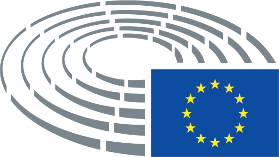 Rapporteur:Rapporteur:Rapporteur:Rapporteur:Loránt Vincze (PPE)Loránt Vincze (PPE)PR – PE759.050v01-00Responsible:Responsible:Responsible:Responsible:LIBE*LIBE*LIBE*Opinions:Opinions:Opinions:Opinions:AFET*  Nacho Sánchez Amor (S&D)PA – PE758.853v01-00
AM – PE759.819v01-00DEVEDEVEJURI  Gilles Lebreton (ID)PA – PE759.733v04-00
AM – PE759.992v01-00Rapporteur:Rapporteur:Rapporteur:Sylvie Guillaume (S&D)AG – PE759.664v01-00Responsible:Responsible:Responsible:LIBELIBERapporteur:Rapporteur:Rapporteur:Sylvie Guillaume (S&D)AG – PE759.664v01-00Responsible:Responsible:Responsible:LIBELIBERapporteur:Rapporteur:Rapporteur:Rapporteur:Jan-Christoph Oetjen (Renew)Jan-Christoph Oetjen (Renew)LA – GEDA/A/(2024)001541Responsible:Responsible:Responsible:Responsible:LIBELIBELIBEOpinions:Opinions:Opinions:Opinions:BUDG  Decision: no opinionTRAN  Jan-Christoph Oetjen (Renew)AD – PE746.927v03-00
AM – PE749.217v02-00Rapporteur:Rapporteur:Rapporteur:Rapporteur:Assita Kanko (ECR)Assita Kanko (ECR)LA – GEDA/A/(2024)001513Responsible:Responsible:Responsible:Responsible:LIBELIBELIBEOpinions:Opinions:Opinions:Opinions:BUDG  Decision: no opinionTRAN  Jan-Christoph Oetjen (Renew)AD – PE746.973v03-00
AM – PE749.216v01-00Rapporteur:Rapporteur:Rapporteur:Rapporteur:Emil Radev (PPE)Emil Radev (PPE)LA – GEDA/A/(2024)001021
AG – PE759.945v01-00Responsible:Responsible:Responsible:Responsible:LIBELIBELIBEOpinions:Opinions:Opinions:Opinions:ECON  Inese Vaidere (PPE)AD – PE700.736v02-00
AM – PE703.207v01-00Rapporteur:Rapporteur:Rapporteur:Rapporteur:Juan Fernando López Aguilar (S&D)Juan Fernando López Aguilar (S&D)AM – PE759.755v01-00Responsible:Responsible:Responsible:Responsible:LIBELIBELIBEOpinions:Opinions:Opinions:Opinions:ECON  Decision: no opinionRapporteur:Rapporteur:Rapporteur:Charlie Weimers (ECR)Responsible:Responsible:Responsible:LIBELIBERapporteur:Rapporteur:Rapporteur:Rapporteur:Jadwiga Wiśniewska (ECR)Jadwiga Wiśniewska (ECR)Responsible:Responsible:Responsible:Responsible:LIBELIBELIBEOpinions:Opinions:Opinions:Opinions:AFET  Decision: no opinionBUDG  Decision: no opinionRapporteur:Rapporteur:Rapporteur:Malik Azmani (Renew)Responsible:Responsible:Responsible:LIBELIBERapporteur:Rapporteur:Rapporteur:Rapporteur:Paulo Rangel (PPE)Paulo Rangel (PPE)Responsible:Responsible:Responsible:Responsible:LIBELIBELIBEOpinions:Opinions:Opinions:Opinions:AFET  Decision: no opinionBUDG  Decision: no opinionDecision:Exchange of viewsRapporteur:Rapporteur:Rapporteur:Rapporteur:Assita Kanko (ECR)Assita Kanko (ECR)Responsible:Responsible:Responsible:Responsible:LIBELIBELIBEOpinions:Opinions:Opinions:Opinions:JURI  Decision: no opinion32+PPEPablo Arias Echeverría, Karolin Braunsberger-Reinhold, Carlos Coelho, Lena Düpont, Andrzej Halicki, Radan Kanev, Jeroen Lenaers, Antonius Manders, Lukas Mandl, Gabriel Mato, Henk Jan Ormel, Emil Radev, Dennis Radtke, Paulo Rangel, Javier ZarzalejosRenewMalik Azmani, Gilles Boyer, Anna Júlia Donáth, Lucia Ďuriš Nicholsonová, Sophia in 't Veld, Fabienne Keller, Jan-Christoph OetjenS&DKatarina Barley, Theresa Bielowski, Gabriele Bischoff, Sylvie Guillaume, Evin Incir, Marina Kaljurand, Łukasz Kohut, Matjaž Nemec, Birgit Sippel, Elena Yoncheva16-ECRAssita KankoIDAnnika Bruna, Susanna Ceccardi, Patricia Chagnon, Philippe Olivier, Antonio Maria RinaldiNIMilan UhríkS&DPietro BartoloThe LeftMalin Björk, Clare Daly, Cornelia ErnstVerts/ALEPatrick Breyer, Rosa D'Amato, Gwendoline Delbos-Corfield, Erik Marquardt, Tineke Strik40S&DJuan Fernando López Aguilar, Javier Moreno Sánchez, Isabel SantosThe LeftAnne-Sophie Pelletier
47+ECRAssita KankoIDAnnika Bruna, Susanna Ceccardi, Patricia Chagnon, Philippe Olivier, Antonio Maria RinaldiPPEMagdalena Adamowicz, Pablo Arias Echeverría, Karolin Braunsberger-Reinhold, Carlos Coelho, Lena Düpont, Andrzej Halicki, Radan Kanev, Jeroen Lenaers, Antonius Manders, Lukas Mandl, Gabriel Mato, Henk Jan Ormel, Emil Radev, Dennis Radtke, Paulo Rangel, Javier ZarzalejosRenewMalik Azmani, Gilles Boyer, Anna Júlia Donáth, Lucia Ďuriš Nicholsonová, Sophia in 't Veld, Fabienne Keller, Jan-Christoph OetjenS&DKatarina Barley, Pietro Bartolo, Theresa Bielowski, Gabriele Bischoff, Sylvie Guillaume, Evin Incir, Marina Kaljurand, Łukasz Kohut, Juan Fernando López Aguilar, Javier Moreno Sánchez, Matjaž Nemec, Isabel Santos, Birgit Sippel, Elena YonchevaVerts/ALERosa D'Amato, Gwendoline Delbos-Corfield, Erik Marquardt, Tineke Strik6-NIMilan UhríkThe LeftMalin Björk, Clare Daly, Cornelia Ernst, José GusmãoVerts/ALEPatrick Breyer0044+ECRAssita KankoIDAnnika Bruna, Susanna Ceccardi, Patricia Chagnon, Philippe Olivier, Antonio Maria RinaldiPPEMagdalena Adamowicz, Pablo Arias Echeverría, Karolin Braunsberger-Reinhold, Carlos Coelho, Lena Düpont, Andrzej Halicki, Radan Kanev, Jeroen Lenaers, Antonius Manders, Lukas Mandl, Gabriel Mato, Henk Jan Ormel, Emil Radev, Dennis Radtke, Paulo Rangel, Javier ZarzalejosRenewMalik Azmani, Gilles Boyer, Anna Júlia Donáth, Lucia Ďuriš Nicholsonová, Sophia in 't Veld, Fabienne Keller, Jan-Christoph OetjenS&DKatarina Barley, Pietro Bartolo, Theresa Bielowski, Gabriele Bischoff, Sylvie Guillaume, Evin Incir, Marina Kaljurand, Łukasz Kohut, Juan Fernando López Aguilar, Javier Moreno Sánchez, Matjaž Nemec, Isabel Santos, Birgit Sippel, Elena YonchevaThe LeftMalin Björk5-NIMilan UhríkThe LeftClare Daly, Cornelia Ernst, José GusmãoVerts/ALEPatrick Breyer40Verts/ALERosa D'Amato, Gwendoline Delbos-Corfield, Erik Marquardt, Tineke Strik
49+ECRAssita KankoIDAnnika Bruna, Susanna Ceccardi, Patricia Chagnon, Philippe Olivier, Antonio Maria RinaldiPPEMagdalena Adamowicz, Pablo Arias Echeverría, Karolin Braunsberger-Reinhold, Carlos Coelho, Lena Düpont, Andrzej Halicki, Radan Kanev, Jeroen Lenaers, Antonius Manders, Lukas Mandl, Gabriel Mato, Henk Jan Ormel, Emil Radev, Dennis Radtke, Paulo Rangel, Javier ZarzalejosRenewMalik Azmani, Gilles Boyer, Anna Júlia Donáth, Lucia Ďuriš Nicholsonová, Sophia in 't Veld, Fabienne Keller, Jan-Christoph OetjenS&DKatarina Barley, Pietro Bartolo, Theresa Bielowski, Gabriele Bischoff, Sylvie Guillaume, Evin Incir, Marina Kaljurand, Łukasz Kohut, Juan Fernando López Aguilar, Javier Moreno Sánchez, Matjaž Nemec, Isabel Santos, Birgit Sippel, Elena YonchevaThe LeftMalin BjörkVerts/ALEPatrick Breyer, Rosa D'Amato, Gwendoline Delbos-Corfield, Erik Marquardt, Tineke Strik1-NIMilan Uhrík30The LeftClare Daly, Cornelia Ernst, José Gusmão
51+ECRAssita KankoIDAnnika Bruna, Susanna Ceccardi, Patricia Chagnon, Philippe Olivier, Antonio Maria RinaldiNIMilan UhríkPPEPablo Arias Echeverría, Karolin Braunsberger-Reinhold, Carlos Coelho, Lena Düpont, Andrzej Halicki, Radan Kanev, Jeroen Lenaers, Antonius Manders, Lukas Mandl, Gabriel Mato, Henk Jan Ormel, Emil Radev, Dennis Radtke, Paulo Rangel, Javier ZarzalejosRenewMalik Azmani, Gilles Boyer, Anna Júlia Donáth, Lucia Ďuriš Nicholsonová, Sophia in 't Veld, Fabienne Keller, Jan-Christoph OetjenS&DKatarina Barley, Pietro Bartolo, Theresa Bielowski, Gabriele Bischoff, Sylvie Guillaume, Evin Incir, Marina Kaljurand, Łukasz Kohut, Juan Fernando López Aguilar, Javier Moreno Sánchez, Matjaž Nemec, Isabel Santos, Birgit Sippel, Elena YonchevaThe LeftMalin Björk, Clare Daly, Cornelia Ernst, José GusmãoVerts/ALEPatrick Breyer, Rosa D'Amato, Erik Marquardt, Tineke Strik0-0043+ECRAssita KankoIDAnnika Bruna, Susanna Ceccardi, Patricia Chagnon, Philippe Olivier, Antonio Maria RinaldiPPEMagdalena Adamowicz, Pablo Arias Echeverría, Karolin Braunsberger-Reinhold, Carlos Coelho, Lena Düpont, Andrzej Halicki, Radan Kanev, Jeroen Lenaers, Antonius Manders, Lukas Mandl, Gabriel Mato, Henk Jan Ormel, Emil Radev, Dennis Radtke, Paulo Rangel, Javier ZarzalejosRenewMalik Azmani, Gilles Boyer, Anna Júlia Donáth, Lucia Ďuriš Nicholsonová, Sophia in 't Veld, Fabienne Keller, Jan-Christoph OetjenS&DKatarina Barley, Pietro Bartolo, Theresa Bielowski, Gabriele Bischoff, Sylvie Guillaume, Evin Incir, Marina Kaljurand, Łukasz Kohut, Juan Fernando López Aguilar, Javier Moreno Sánchez, Matjaž Nemec, Isabel Santos, Birgit Sippel, Elena Yoncheva4-The LeftMalin Björk, Clare Daly, Cornelia Ernst, José Gusmão60NIMilan UhríkVerts/ALEPatrick Breyer, Rosa D'Amato, Gwendoline Delbos-Corfield, Erik Marquardt, Tineke Strik43+ECRAssita KankoIDAnnika Bruna, Susanna Ceccardi, Patricia Chagnon, Philippe Olivier, Antonio Maria RinaldiPPEMagdalena Adamowicz, Pablo Arias Echeverría, Karolin Braunsberger-Reinhold, Carlos Coelho, Lena Düpont, Andrzej Halicki, Radan Kanev, Jeroen Lenaers, Antonius Manders, Lukas Mandl, Gabriel Mato, Henk Jan Ormel, Emil Radev, Dennis Radtke, Paulo Rangel, Javier ZarzalejosRenewMalik Azmani, Gilles Boyer, Anna Júlia Donáth, Lucia Ďuriš Nicholsonová, Sophia in 't Veld, Fabienne Keller, Jan-Christoph OetjenS&DKatarina Barley, Pietro Bartolo, Theresa Bielowski, Gabriele Bischoff, Sylvie Guillaume, Evin Incir, Marina Kaljurand, Łukasz Kohut, Juan Fernando López Aguilar, Javier Moreno Sánchez, Matjaž Nemec, Isabel Santos, Birgit Sippel, Elena Yoncheva4-The LeftMalin Björk, Clare Daly, Cornelia Ernst, José Gusmão60NIMilan UhríkVerts/ALEPatrick Breyer, Rosa D'Amato, Gwendoline Delbos-Corfield, Erik Marquardt, Tineke Strik43+ECRAssita KankoIDAnnika Bruna, Susanna Ceccardi, Patricia Chagnon, Philippe Olivier, Antonio Maria RinaldiPPEMagdalena Adamowicz, Pablo Arias Echeverría, Karolin Braunsberger-Reinhold, Carlos Coelho, Lena Düpont, Andrzej Halicki, Radan Kanev, Jeroen Lenaers, Antonius Manders, Lukas Mandl, Gabriel Mato, Henk Jan Ormel, Emil Radev, Dennis Radtke, Paulo Rangel, Javier ZarzalejosRenewMalik Azmani, Gilles Boyer, Anna Júlia Donáth, Lucia Ďuriš Nicholsonová, Sophia in 't Veld, Fabienne Keller, Jan-Christoph OetjenS&DKatarina Barley, Pietro Bartolo, Theresa Bielowski, Gabriele Bischoff, Sylvie Guillaume, Evin Incir, Marina Kaljurand, Łukasz Kohut, Juan Fernando López Aguilar, Javier Moreno Sánchez, Matjaž Nemec, Isabel Santos, Birgit Sippel, Elena Yoncheva4-The LeftMalin Björk, Clare Daly, Cornelia Ernst, José Gusmão70NIMilan UhríkVerts/ALEPatrick Breyer, Rosa D'Amato, Gwendoline Delbos-Corfield, Daniel Freund, Erik Marquardt, Tineke Strik43+ECRAssita KankoIDAnnika Bruna, Susanna Ceccardi, Patricia Chagnon, Philippe Olivier, Antonio Maria RinaldiPPEMagdalena Adamowicz, Pablo Arias Echeverría, Karolin Braunsberger-Reinhold, Carlos Coelho, Lena Düpont, Andrzej Halicki, Radan Kanev, Jeroen Lenaers, Antonius Manders, Lukas Mandl, Gabriel Mato, Henk Jan Ormel, Emil Radev, Dennis Radtke, Paulo Rangel, Javier ZarzalejosRenewMalik Azmani, Gilles Boyer, Anna Júlia Donáth, Lucia Ďuriš Nicholsonová, Sophia in 't Veld, Fabienne Keller, Jan-Christoph OetjenS&DKatarina Barley, Pietro Bartolo, Theresa Bielowski, Gabriele Bischoff, Sylvie Guillaume, Evin Incir, Marina Kaljurand, Łukasz Kohut, Juan Fernando López Aguilar, Javier Moreno Sánchez, Matjaž Nemec, Isabel Santos, Birgit Sippel, Elena Yoncheva3-The LeftMalin Björk, Cornelia Ernst, José Gusmão70NIMilan UhríkVerts/ALEPatrick Breyer, Rosa D'Amato, Gwendoline Delbos-Corfield, Daniel Freund, Erik Marquardt, Tineke StrikБюро/Mesa/Předsednictvo/Formandskabet/Vorstand/Juhatus/Προεδρείο/Bureau/Predsjedništvo/Ufficio di presidenza/Prezidijs/ Biuras/Elnökség/Prezydium/Birou/Predsedníctvo/Predsedstvo/Puheenjohtajisto/Presidiet (*)Juan Fernando López Aguilar (P) (1,2), Andrezej Halicki (1,2), Maite Pagazaurtundúa (VP) (2), Pietro Bartolo (VP 2) (2), Emil Radev (VP) (2) Членове/Diputados/Poslanci/Medlemmer/Mitglieder/Parlamendiliikmed/Βουλευτές/Members/Députés/Zastupnici/Deputati/Deputāti/ Nariai/Képviselõk/Membri/Leden/Posłowie/Deputados/Deputaţi/Jäsenet/LedamöterMagdalena Adamowicz (2), Abir Al-Sahlani (2), Malik Azamni (2), Katarina Barley (2), Pietro Bartolo (2), Theresa Bielowski (1), Malin Bjoerk (2), Karolin Braunsberger-Reinhold (1, 2), Patrick Breyer (2), Saskia Bricmont (1,2), Annika Bruna (1,2) Jorge Buxade-Villalba (2), Damien Carême (2), Patricia Chagnon (2), Clare Daly (2), Ana Júlia Donáth (2), Lena Düpont (1,2), Lucia Ďuriš Nicholsonová (2), Cornelia Ernst (1,2), Maria Grapini (1), Sylvie Guillaume (1, 2), Evin Incir (1,2), Sophia In’t Veld (1,2), Patryk Jaki (2), Marina Kaljurand (2), Assita Kanko (2), Fabienne Keller (1, 2), Lukasz Kohut (2), Jeroen Lenaers (1,2), Lukas Mandl (2), Erik Marquardt (1, 2), Javier Moreno Sanchez (2), Paulo Rangel (2), Diana Riba i Giner (2), Isabel Santos (2), Birgit Sippel (1,2), Sara Skyttedal (1,2), Vincenzo Sofo (2), Tineke Strik (1, 2), Jana Toom (1), Milan Uhrik (1),  Elissavet Vozemberg-Vrionidi (1,2), Jadwiga Wiśniewka (2), Elena Yoncheva (2), Javier Zarzalejos (1, 2)Заместници/Suplentes/Náhradníci/Stedfortrædere/Stellvertreter/Asendusliikmed/Αναπληρωτές/Substitutes/Suppléants/Zamjenici/ Supplenti/Aizstājēji/Pavaduojantysnariai/Póttagok/Sostituti/Plaatsvervangers/Zastępcy/Membros suplentes/Supleanţi/Náhradníci/ Namestniki/Varajäsenet/SuppleanterSusanna Ceccardi (2) Gwendoline Delbos-Corfield (2), Cyrus Engerer (2), Jose Gusmao (2), Matjaž Nemec (2), Jan-Christoph Oetjen (2), Philippe Olivier (2), Kostas Papadakis (1), Anne-Sophie Pelletier (2), Bergur Løkke Rasmussen (2), Thijs Reuten (2), Domènec Ruiz Devesa (2), Loránt Vincze (1), Charlie Weimers (2), Tomáš Zdechovský (2)209 (7)209 (7)Pablo Arias Echevarría, Gabriele Bischoff, Gilles Boyer, Carlos Coelho, Rosa d’Amato, Radan Kanev, Antonius Manders, Gabriel Mato (2), Henk Jan Ormel, Dennis Ratke, Antonio Maria RinaldiPablo Arias Echevarría, Gabriele Bischoff, Gilles Boyer, Carlos Coelho, Rosa d’Amato, Radan Kanev, Antonius Manders, Gabriel Mato (2), Henk Jan Ormel, Dennis Ratke, Antonio Maria Rinaldi216 (3)216 (3)Marc Angel, Hannah Neumann, Kim van SparrentakMarc Angel, Hannah Neumann, Kim van Sparrentak56 (8) (Точка от дневния ред/Punto del orden del día/Bod pořadu jednání (OJ)/Punkt på dagsordenen/Tagesordnungspunkt/ Päevakorra punkt/Σημείο της ημερήσιας διάταξης/Agenda item/Point OJ/Točka dnevnog reda/Punto all'ordine del giorno/Darba kārtības punkts/Darbotvarkės punktas/Napirendi pont/Punt Aġenda/Agendapunt/Punkt porządku dziennego/Ponto OD/Punct de pe ordinea de zi/Bod programu schôdze/Točka UL/Esityslistan kohta/Punkt på föredragningslistan)56 (8) (Точка от дневния ред/Punto del orden del día/Bod pořadu jednání (OJ)/Punkt på dagsordenen/Tagesordnungspunkt/ Päevakorra punkt/Σημείο της ημερήσιας διάταξης/Agenda item/Point OJ/Točka dnevnog reda/Punto all'ordine del giorno/Darba kārtības punkts/Darbotvarkės punktas/Napirendi pont/Punt Aġenda/Agendapunt/Punkt porządku dziennego/Ponto OD/Punct de pe ordinea de zi/Bod programu schôdze/Točka UL/Esityslistan kohta/Punkt på föredragningslistan)Наблюдатели/Observadores/Pozorovatelé/Observatører/Beobachter/Vaatlejad/Παρατηρητές/Observers/Observateurs/Promatrači/ Osservatori/Novērotāji/Stebėtojai/Megfigyelők/Osservaturi/Waarnemers/Obserwatorzy/Observadores/Observatori/Pozorovatelia/ Opazovalci/Tarkkailijat/ObservatörerПо покана на председателя/Por invitación del presidente/Na pozvání předsedy/Efter indbydelse fra formanden/Auf Einladung des Vorsitzenden/Esimehe kutsel/Με πρόσκληση του Προέδρου/At the invitation of the Chair/Sur l’invitation du président/ Na poziv predsjednika/Su invito del presidente/Pēc priekšsēdētāja uzaicinājuma/Pirmininkui pakvietus/Az elnök meghívására/ Fuq stedina taċ-'Chairman'/Op uitnodiging van de voorzitter/Na zaproszenie Przewodniczącego/A convite do Presidente/La invitaţia preşedintelui/ Na pozvanie predsedu/Na povabilo predsednika/Puheenjohtajan kutsusta/På ordförandens inbjudanСъвет/Consejo/Rada/Rådet/Rat/Nõukogu/Συμβούλιο/Council/Conseil/Vijeće/Consiglio/Padome/Taryba/Tanács/Kunsill/Raad/ Conselho/Consiliu/Svet/Neuvosto/Rådet (*)Съвет/Consejo/Rada/Rådet/Rat/Nõukogu/Συμβούλιο/Council/Conseil/Vijeće/Consiglio/Padome/Taryba/Tanács/Kunsill/Raad/ Conselho/Consiliu/Svet/Neuvosto/Rådet (*)Комисия/Comisión/Komise/Kommissionen/Kommission/Komisjon/Επιτροπή/Commission/Komisija/Commissione/Bizottság/ Kummissjoni/Commissie/Komisja/Comissão/Comisie/Komisia/Komissio/Kommissionen (*)Комисия/Comisión/Komise/Kommissionen/Kommission/Komisjon/Επιτροπή/Commission/Komisija/Commissione/Bizottság/ Kummissjoni/Commissie/Komisja/Comissão/Comisie/Komisia/Komissio/Kommissionen (*)Pablo Olivares Martínez, Judit Fischer, Olga Leszczynska-Vargin, Rikke Ferdberg, Tiina Helojarvi, Ioannis LiapasPablo Olivares Martínez, Judit Fischer, Olga Leszczynska-Vargin, Rikke Ferdberg, Tiina Helojarvi, Ioannis LiapasДруги институции и органи/Otras instituciones y organismos/Ostatní orgány a instituce/Andre institutioner og organer/Andere Organe und Einrichtungen/Muud institutsioonid ja organid/Λοιπά θεσμικά όργανα και οργανισμοί/Other institutions and bodies/Autres institutions et organes/Druge institucije i tijela/Altre istituzioni e altri organi/Citas iestādes un struktūras/Kitos institucijos ir įstaigos/ Más intézmények és szervek/Istituzzjonijiet u korpi oħra/Andere instellingen en organen/Inne instytucje i organy/Outras instituições e outros órgãos/Alte instituții și organe/Iné inštitúcie a orgány/Muut toimielimet ja elimet/Andra institutioner och organДруги институции и органи/Otras instituciones y organismos/Ostatní orgány a instituce/Andre institutioner og organer/Andere Organe und Einrichtungen/Muud institutsioonid ja organid/Λοιπά θεσμικά όργανα και οργανισμοί/Other institutions and bodies/Autres institutions et organes/Druge institucije i tijela/Altre istituzioni e altri organi/Citas iestādes un struktūras/Kitos institucijos ir įstaigos/ Más intézmények és szervek/Istituzzjonijiet u korpi oħra/Andere instellingen en organen/Inne instytucje i organy/Outras instituições e outros órgãos/Alte instituții și organe/Iné inštitúcie a orgány/Muut toimielimet ja elimet/Andra institutioner och organPerm Rep DenmarkHani Mohamed Lulale, Maria KramstapДруги участници/Otros participantes/Ostatní účastníci/Endvidere deltog/Andere Teilnehmer/Muud osalejad/Επίσης παρόντες/Other participants/Autres participants/Drugi sudionici/Altri partecipanti/Citi klātesošie/Kiti dalyviai/Más résztvevők/Parteċipanti ohra/Andere aanwezigen/Inni uczestnicy/Outros participantes/Alţi participanţi/Iní účastníci/Drugi udeleženci/Muut osallistujat/Övriga deltagareСекретариат на политическите групи/Secretaría de los Grupos políticos/Sekretariát politických skupin/Gruppernes sekretariat/ Sekretariat der Fraktionen/Fraktsioonide sekretariaat/Γραμματεία των Πολιτικών Ομάδων/Secretariats of political groups/Secrétariat des groupes politiques/Tajništva klubova zastupnika/Segreteria gruppi politici/Politisko grupu sekretariāts/Frakcijų sekretoriai/ Képviselőcsoportok titkársága/Segretarjat gruppi politiċi/Fractiesecretariaten/Sekretariat Grup Politycznych/Secretariado dos grupos políticos/Secretariate grupuri politice/Sekretariát politických skupín/Sekretariat političnih skupin/Poliittisten ryhmien sihteeristöt/ De politiska gruppernas sekretariatСекретариат на политическите групи/Secretaría de los Grupos políticos/Sekretariát politických skupin/Gruppernes sekretariat/ Sekretariat der Fraktionen/Fraktsioonide sekretariaat/Γραμματεία των Πολιτικών Ομάδων/Secretariats of political groups/Secrétariat des groupes politiques/Tajništva klubova zastupnika/Segreteria gruppi politici/Politisko grupu sekretariāts/Frakcijų sekretoriai/ Képviselőcsoportok titkársága/Segretarjat gruppi politiċi/Fractiesecretariaten/Sekretariat Grup Politycznych/Secretariado dos grupos políticos/Secretariate grupuri politice/Sekretariát politických skupín/Sekretariat političnih skupin/Poliittisten ryhmien sihteeristöt/ De politiska gruppernas sekretariatPPES&DRenewVerts/ALEIDECRThe LeftNICarlos Fernández Ojea, Szymon Ananicz, Mateo Mateo MatijevicShane Murphy, Alberto Bondesio Martínez, Stephanie Gradstein, Helle JacobsenAdriana Florit Ballester, Indra Mangule, Emilie TafanelElisabet Matamala Mir, Fabian Iorio, Fanni BihariMarta Joanna Pawlik, Jacopo GrassiPiotr ZajacAmandine BachEmanuele SanguinetiКабинет на председателя/Gabinete del Presidente/Kancelář předsedy/Formandens Kabinet/Kabinett des Präsidenten/Presidendi kantselei/Γραφείο του Προέδρου/President's Office/Cabinet du Président/Ured predsjednika/Gabinetto del Presidente/Priekšsēdētāja kabinets/Pirmininko kabinetas/Elnöki hivatal/Kabinett tal-President/Kabinet van de Voorzitter/Gabinet Przewodniczącego/Gabinete do Presidente/Cabinet Preşedinte/Kancelária predsedu/Urad predsednika/Puhemiehen kabinetti/Talmannens kansliКабинет на председателя/Gabinete del Presidente/Kancelář předsedy/Formandens Kabinet/Kabinett des Präsidenten/Presidendi kantselei/Γραφείο του Προέδρου/President's Office/Cabinet du Président/Ured predsjednika/Gabinetto del Presidente/Priekšsēdētāja kabinets/Pirmininko kabinetas/Elnöki hivatal/Kabinett tal-President/Kabinet van de Voorzitter/Gabinet Przewodniczącego/Gabinete do Presidente/Cabinet Preşedinte/Kancelária predsedu/Urad predsednika/Puhemiehen kabinetti/Talmannens kansliMichela Galea SeychellMichela Galea SeychellКабинет на генералния секретар/Gabinete del Secretario General/Kancelář generálního tajemníka/Generalsekretærens Kabinet/ Kabinett des Generalsekretärs/Peasekretäri büroo/Γραφείο του Γενικού Γραμματέα/Secretary-General's Office/Cabinet du secrétaire général/Ured glavnog tajnika/Gabinetto del Segretario generale/Ģenerālsekretāra kabinets/Generalinio sekretoriaus kabinetas/ Főtitkári hivatal/Kabinett tas-Segretarju Ġenerali/Kabinet van de secretaris-generaal/Gabinet Sekretarza Generalnego/Gabinete do Secretário-Geral/Cabinet Secretar General/Kancelária generálneho tajomníka/Urad generalnega sekretarja/Pääsihteerin kabinetti/ Generalsekreterarens kansliКабинет на генералния секретар/Gabinete del Secretario General/Kancelář generálního tajemníka/Generalsekretærens Kabinet/ Kabinett des Generalsekretärs/Peasekretäri büroo/Γραφείο του Γενικού Γραμματέα/Secretary-General's Office/Cabinet du secrétaire général/Ured glavnog tajnika/Gabinetto del Segretario generale/Ģenerālsekretāra kabinets/Generalinio sekretoriaus kabinetas/ Főtitkári hivatal/Kabinett tas-Segretarju Ġenerali/Kabinet van de secretaris-generaal/Gabinet Sekretarza Generalnego/Gabinete do Secretário-Geral/Cabinet Secretar General/Kancelária generálneho tajomníka/Urad generalnega sekretarja/Pääsihteerin kabinetti/ Generalsekreterarens kansliГенерална дирекция/Dirección General/Generální ředitelství/Generaldirektorat/Generaldirektion/Peadirektoraat/Γενική Διεύθυνση/ Directorate-General/Direction générale/Glavna uprava/Direzione generale/Ģenerāldirektorāts/Generalinis direktoratas/Főigazgatóság/ Direttorat Ġenerali/Directoraten-generaal/Dyrekcja Generalna/Direcção-Geral/Direcţii Generale/Generálne riaditeľstvo/Generalni direktorat/Pääosasto/GeneraldirektoratГенерална дирекция/Dirección General/Generální ředitelství/Generaldirektorat/Generaldirektion/Peadirektoraat/Γενική Διεύθυνση/ Directorate-General/Direction générale/Glavna uprava/Direzione generale/Ģenerāldirektorāts/Generalinis direktoratas/Főigazgatóság/ Direttorat Ġenerali/Directoraten-generaal/Dyrekcja Generalna/Direcção-Geral/Direcţii Generale/Generálne riaditeľstvo/Generalni direktorat/Pääosasto/GeneraldirektoratПравна служба/Servicio Jurídico/Právní služba/Juridisk Tjeneste/Juristischer Dienst/Õigusteenistus/Νομική Υπηρεσία/Legal Service/ Service juridique/Pravna služba/Servizio giuridico/Juridiskais dienests/Teisės tarnyba/Jogi szolgálat/Servizz legali/Juridische Dienst/ Wydział prawny/Serviço Jurídico/Serviciu Juridic/Právny servis/Oikeudellinen yksikkö/RättstjänstenСекретариат на комисията/Secretaría de la comisión/Sekretariát výboru/Udvalgssekretariatet/Ausschusssekretariat/Komisjoni sekretariaat/Γραμματεία της επιτροπής/Committee secretariat/Secrétariat de la commission/Tajništvo odbora/Segreteria della commissione/Komitejas sekretariāts/Komiteto sekretoriatas/A bizottság titkársága/Segretarjat tal-kumitat/Commissiesecretariaat/ Sekretariat komisji/Secretariado da comissão/Secretariat comisie/Sekretariat odbora/Valiokunnan sihteeristö/UtskottssekretariatetAlina Vasile-Tovornik, Michael Breslin, Angela Balan, Daniel Askari, Anamaria Stoia, Susana Sofia Da Silva Costa, Moira Andreanelli, Raphaelle Olive, Angelika Kiss, Alberto Escobar Rivas, Naum Tsekov, Cornelia Gusa, Fanny Fontaine, Petr Novak, Teresa Alegra Quintel, Benedetta Torre, Justine Sophie McGahanСътрудник/Asistente/Asistent/Assistent/Assistenz/Βοηθός/Assistant/Assistente/Palīgs/Padėjėjas/Asszisztens/Asystent/Pomočnik/ Avustaja/AssistenterKlaudia Arbetova, Cristina Coniac, Maria Toader, Iban Cuadrat Seix